IGN COLLEGE, LADWACAREER GUIDANCE CELL ONLINE AWARENESS PROGRAMME ON ENTREPRENEURSHIPUNDER National Level Awareness Programme (NLAP) on Entrepreneurship: ‘Sambhav-2021’.Dated: 23.11.2021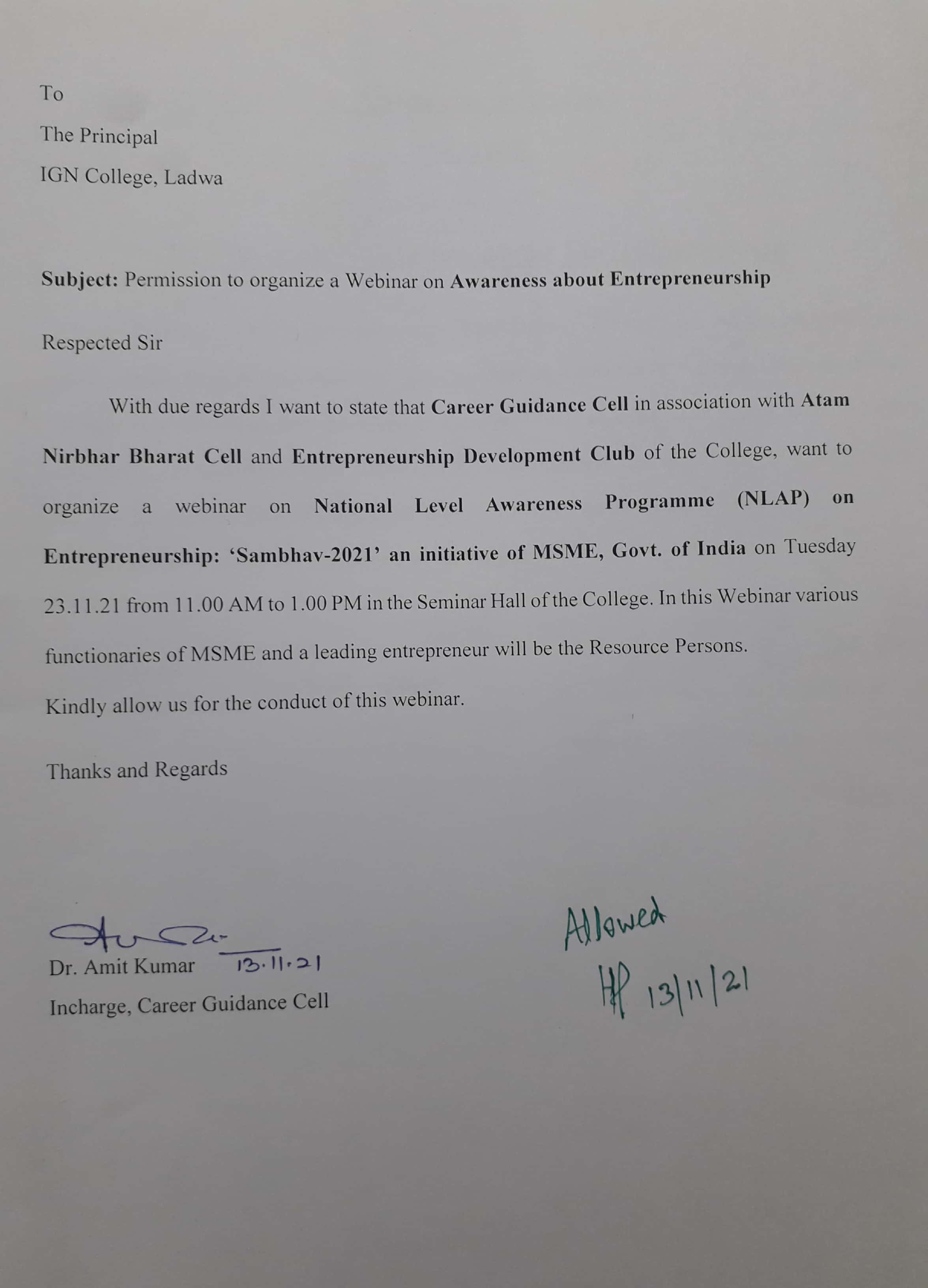 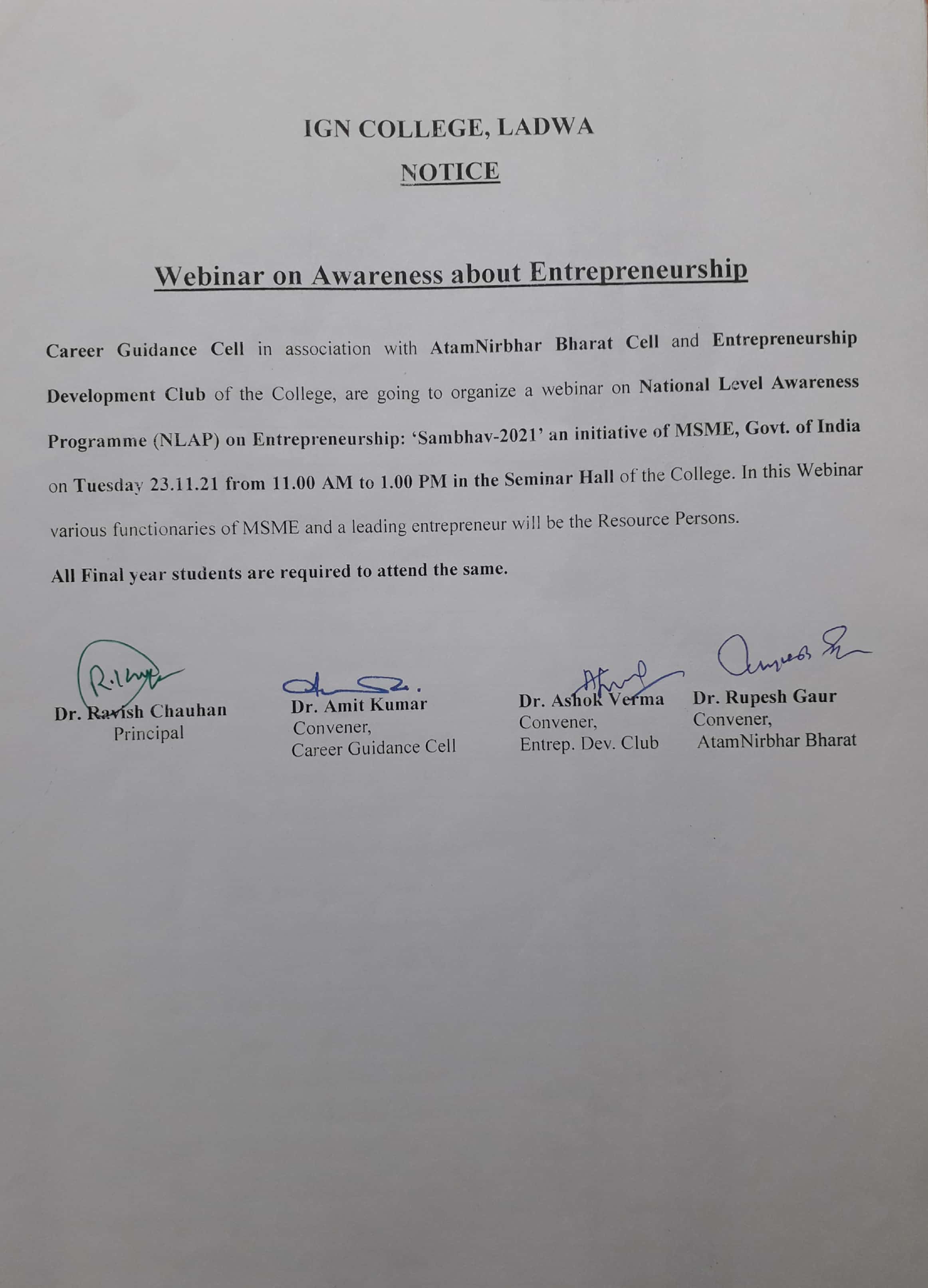 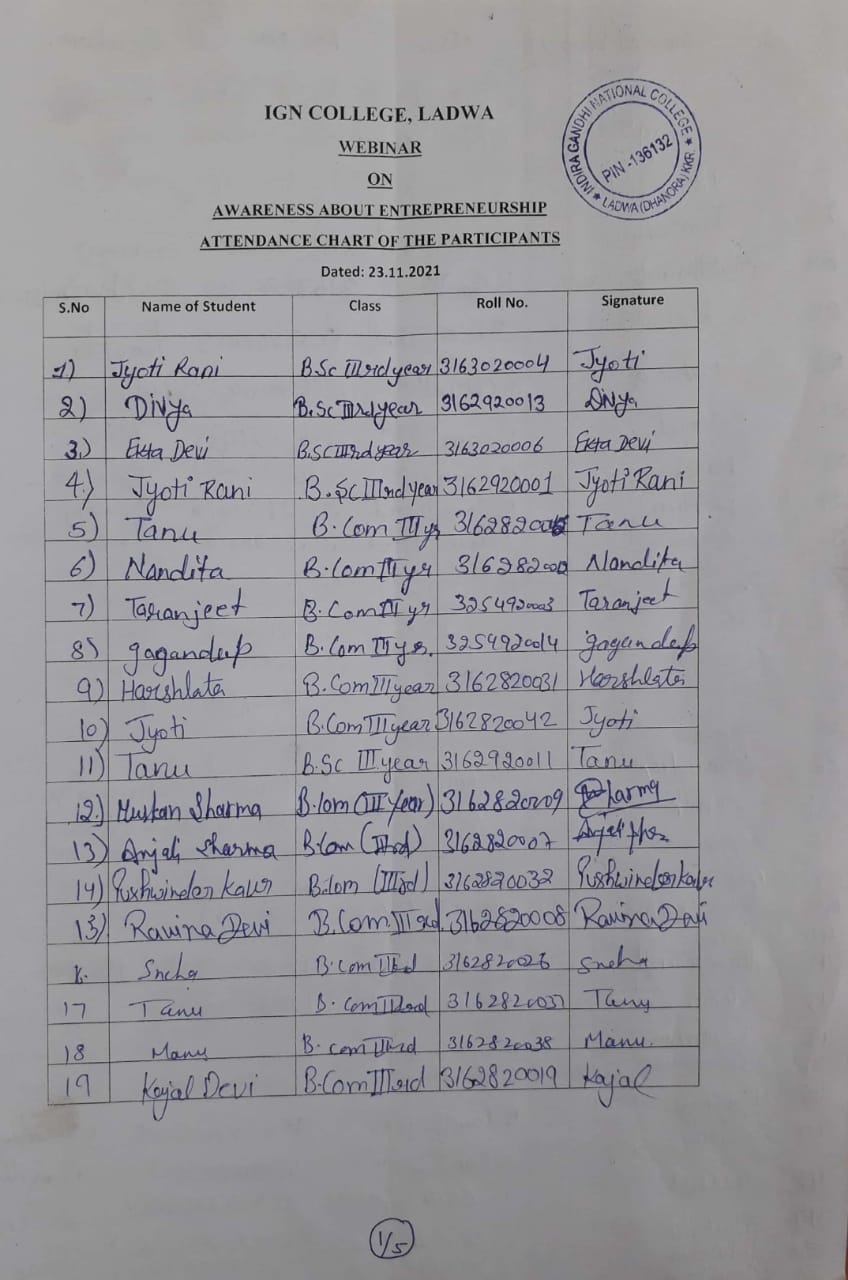 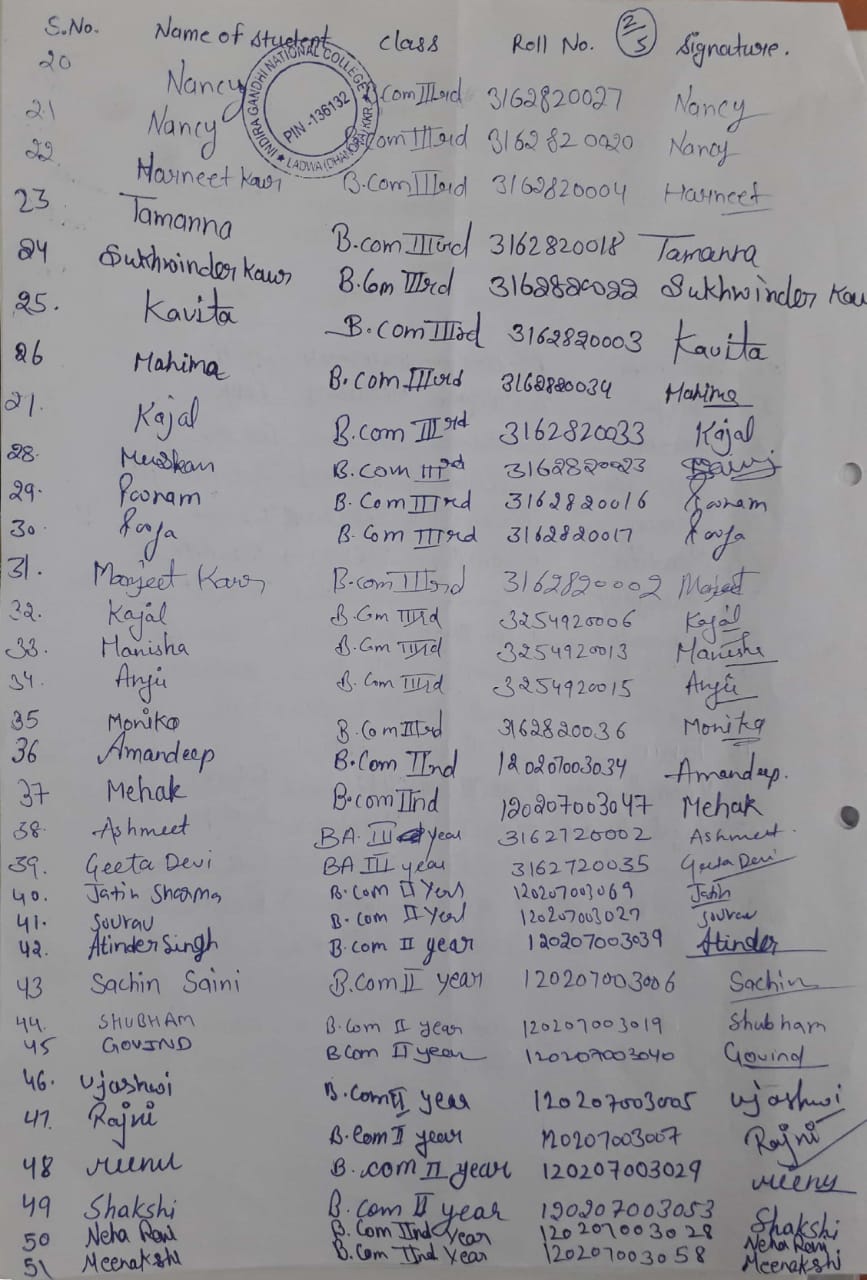 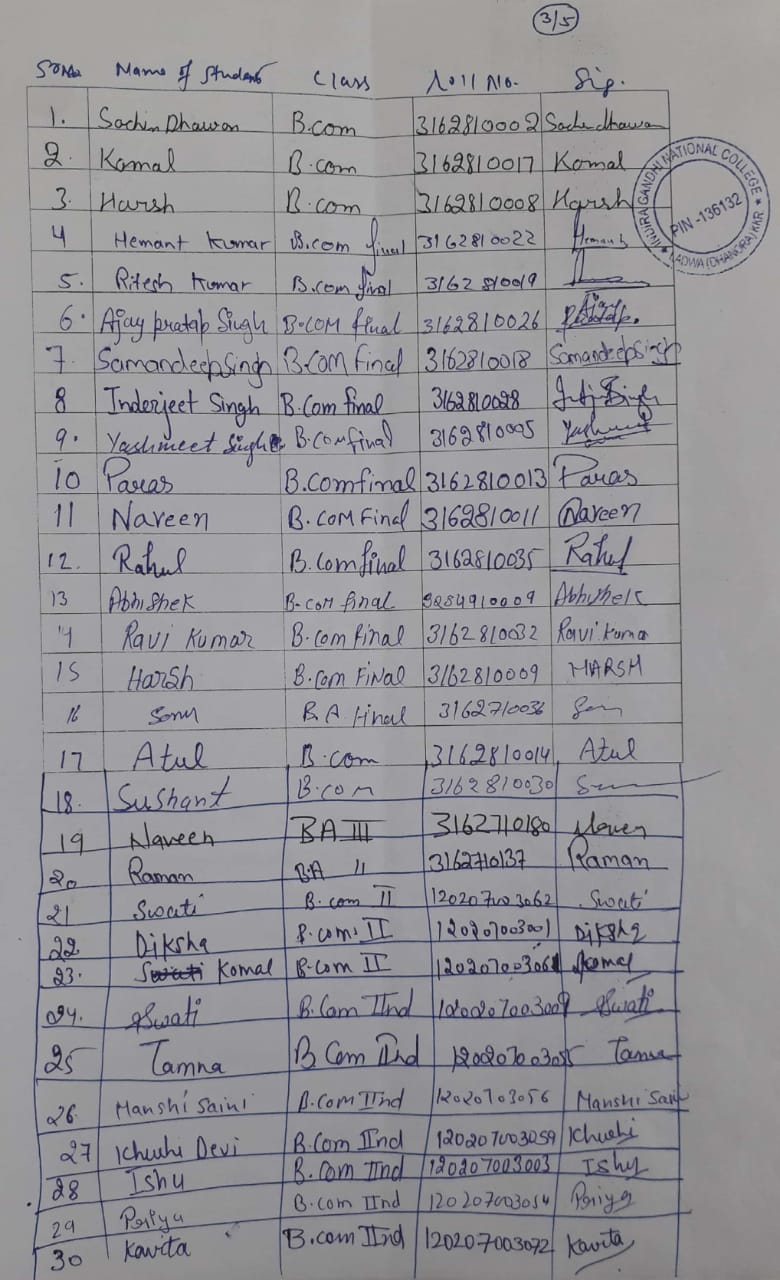 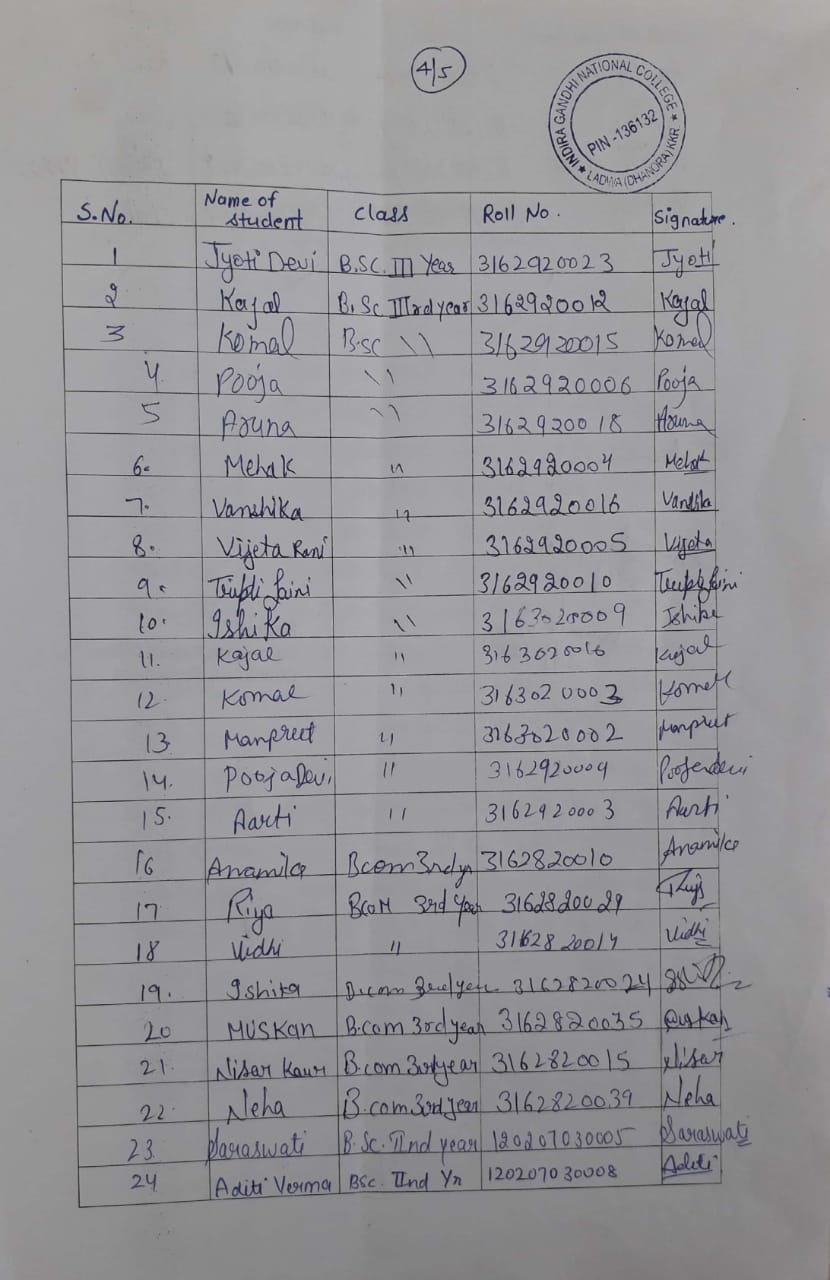 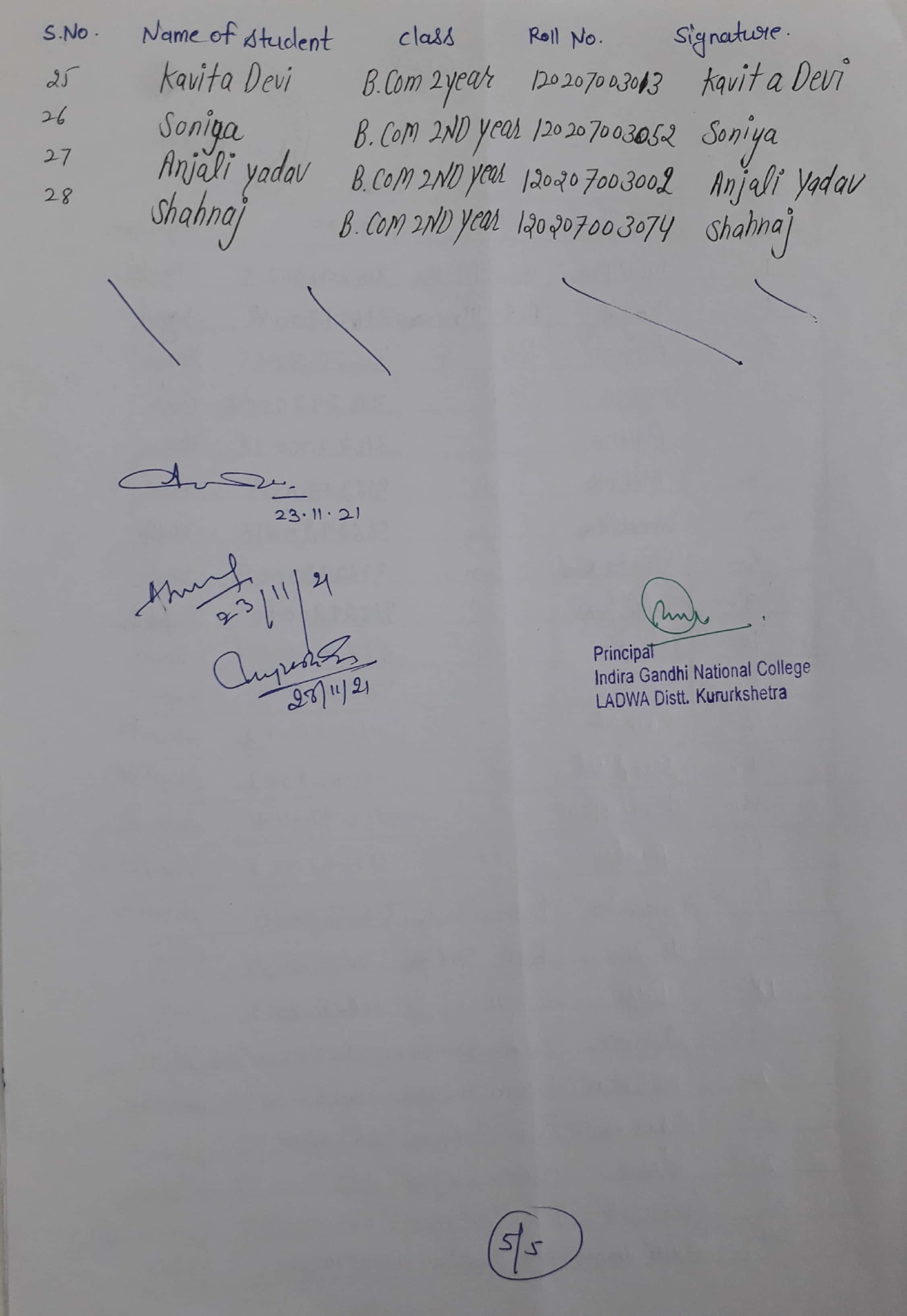 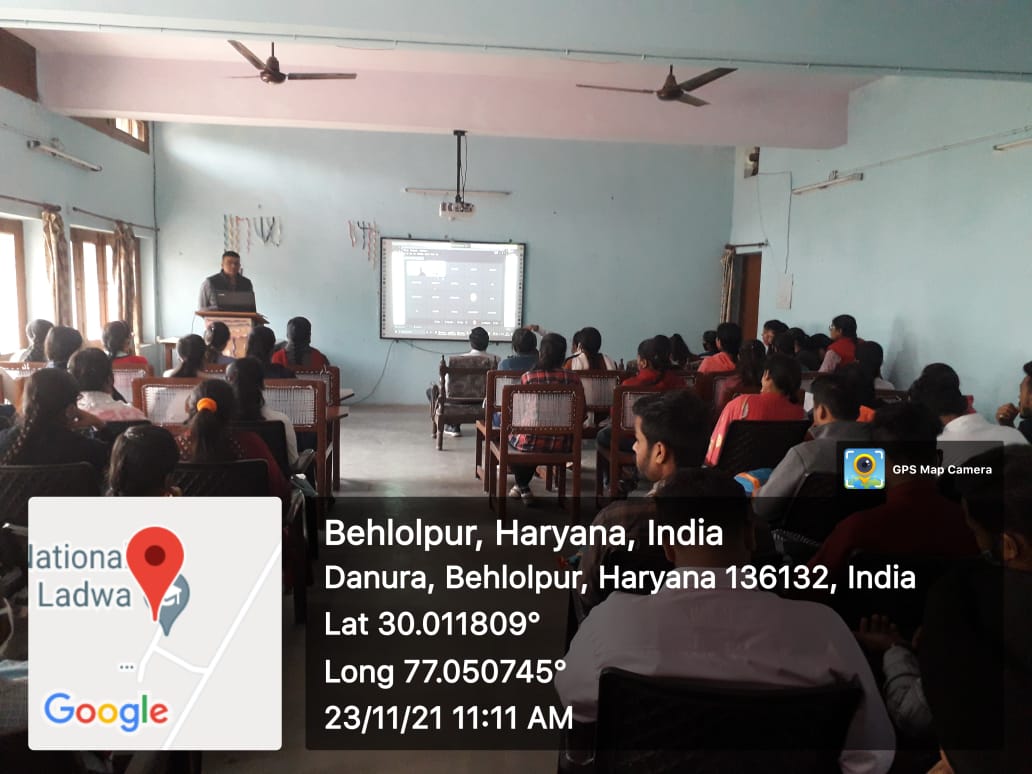 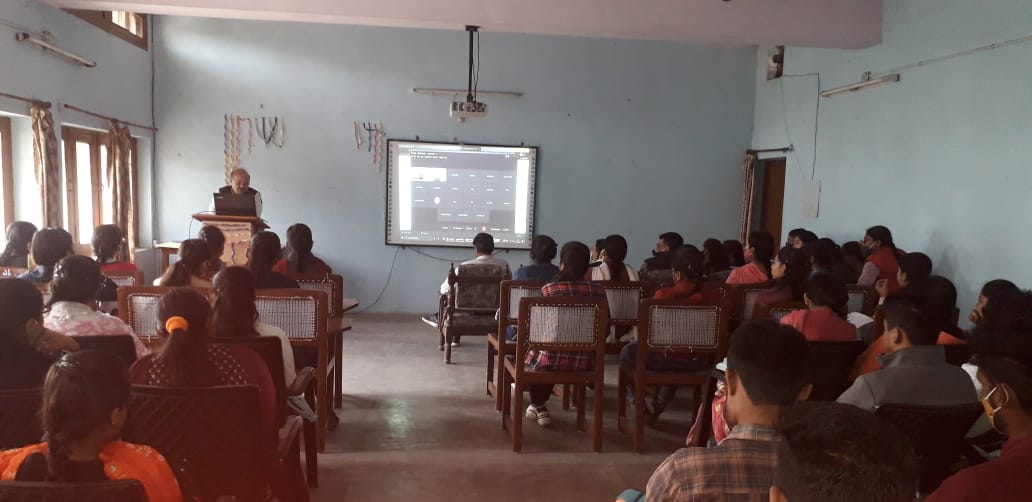 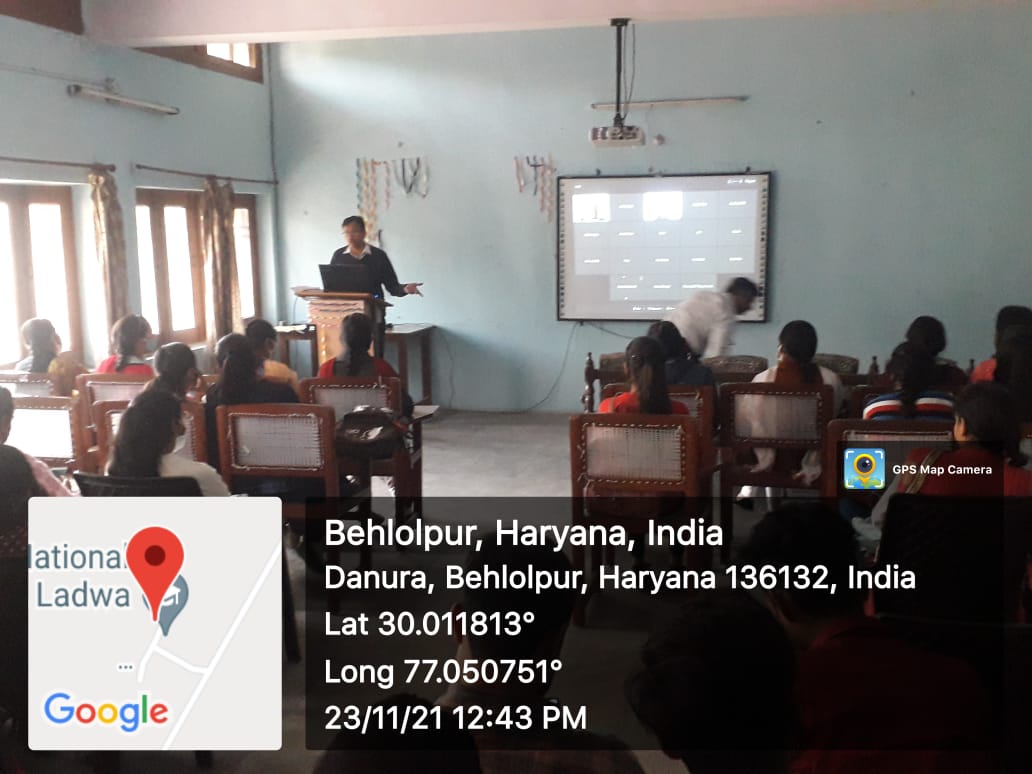 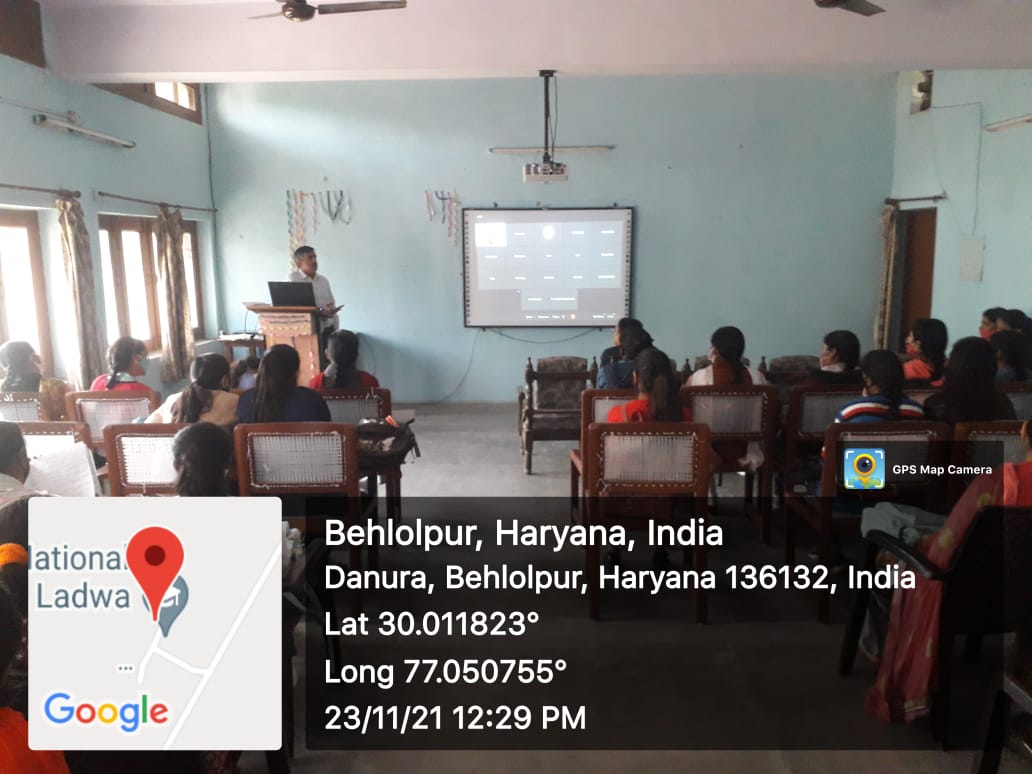 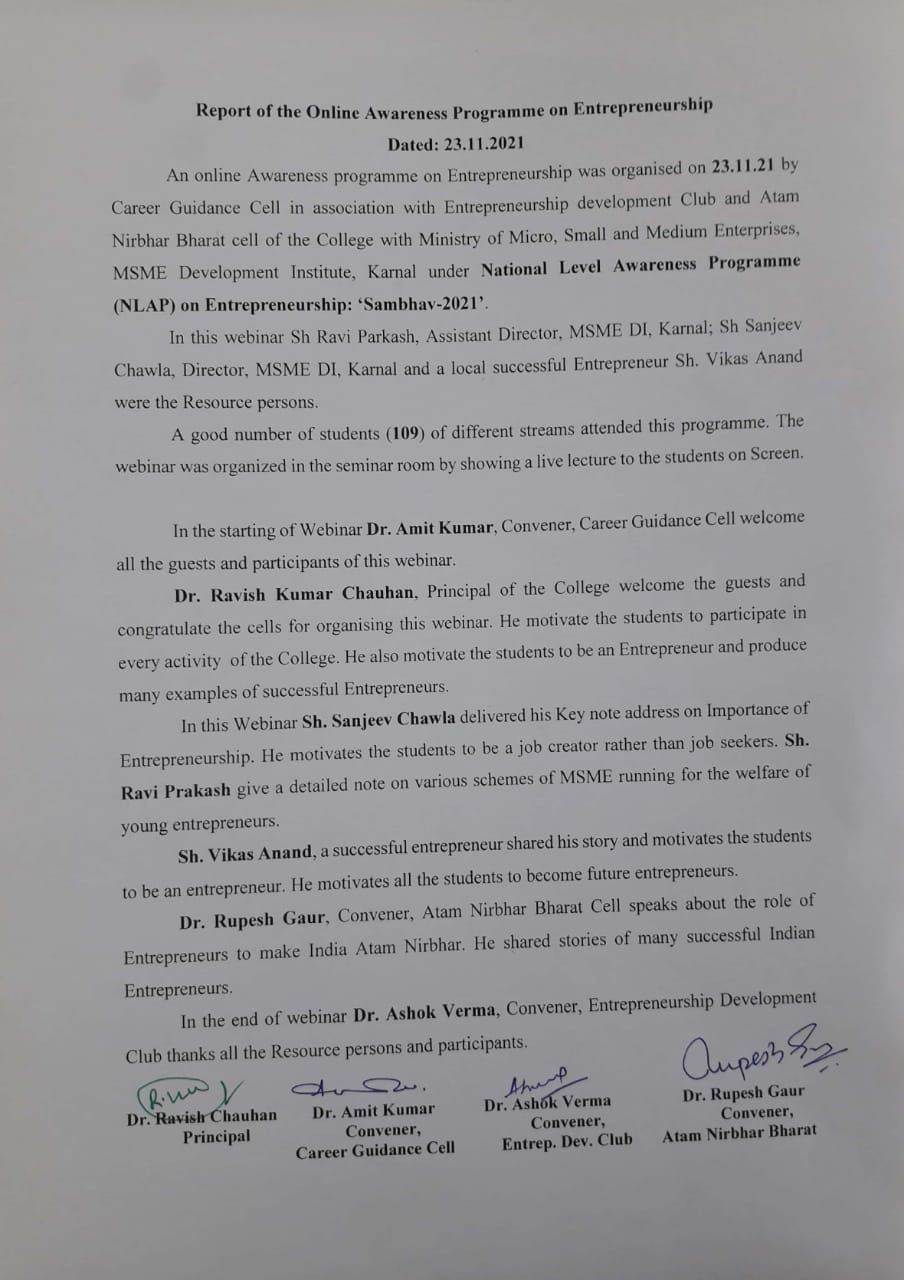 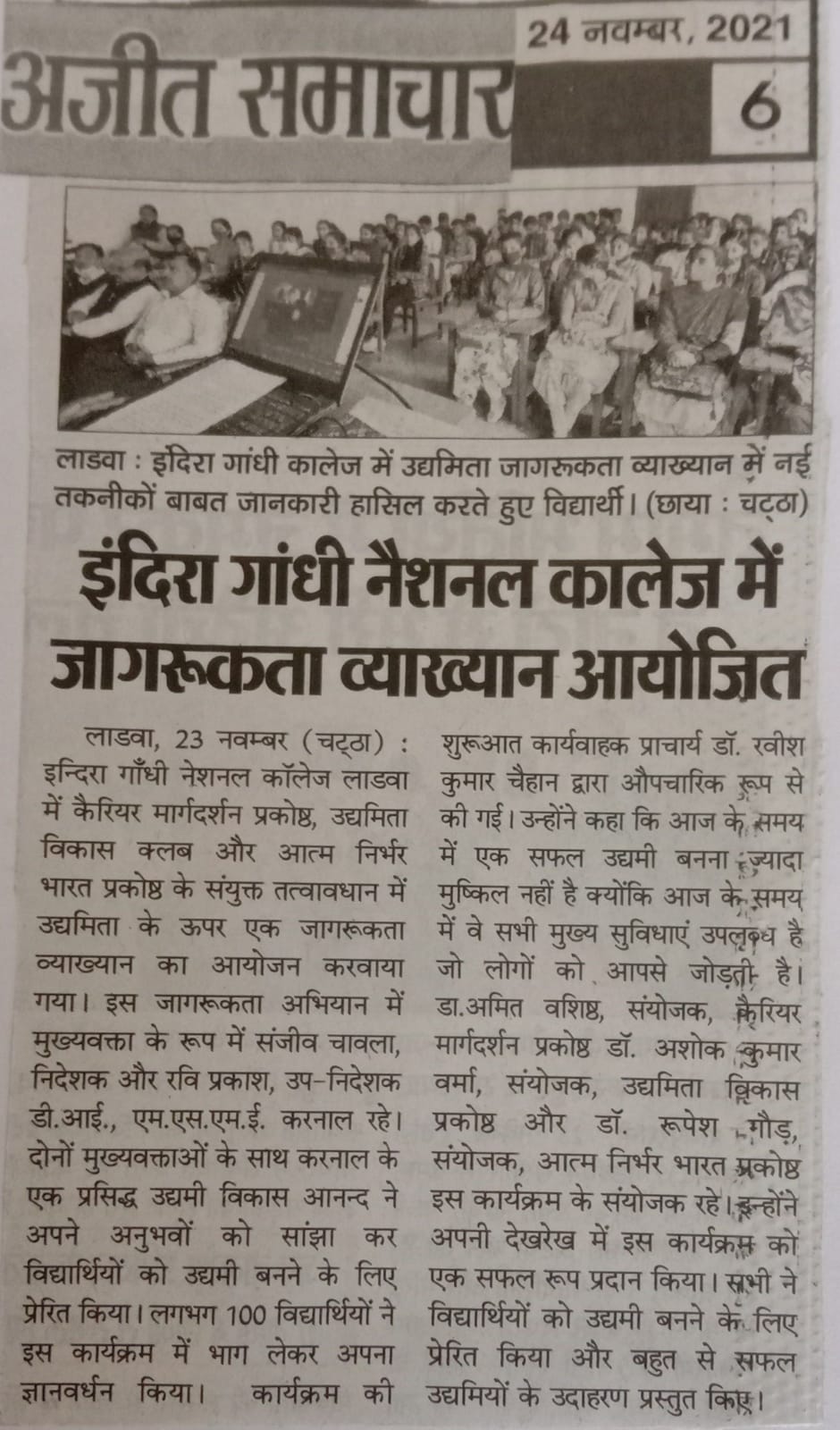 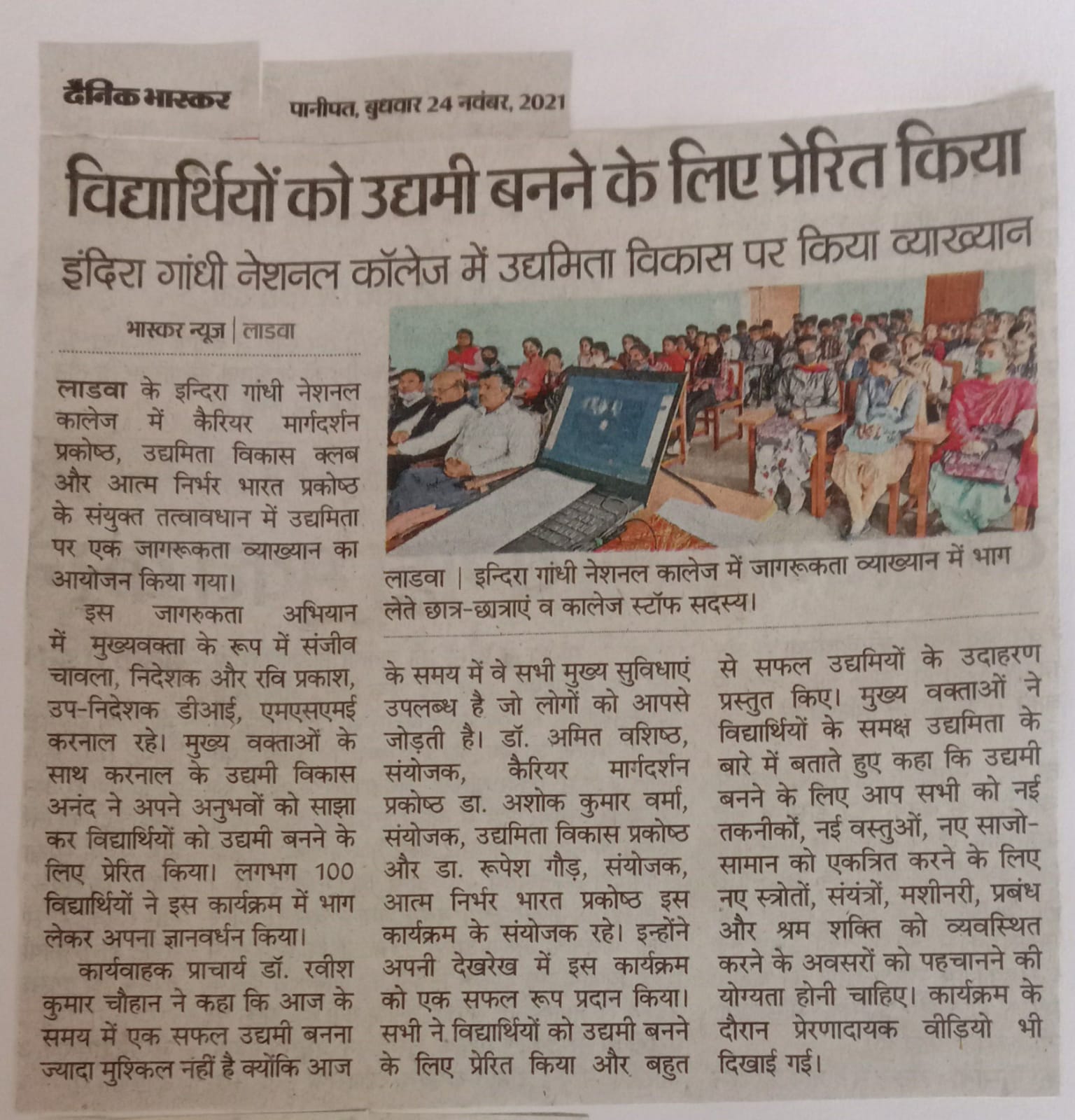 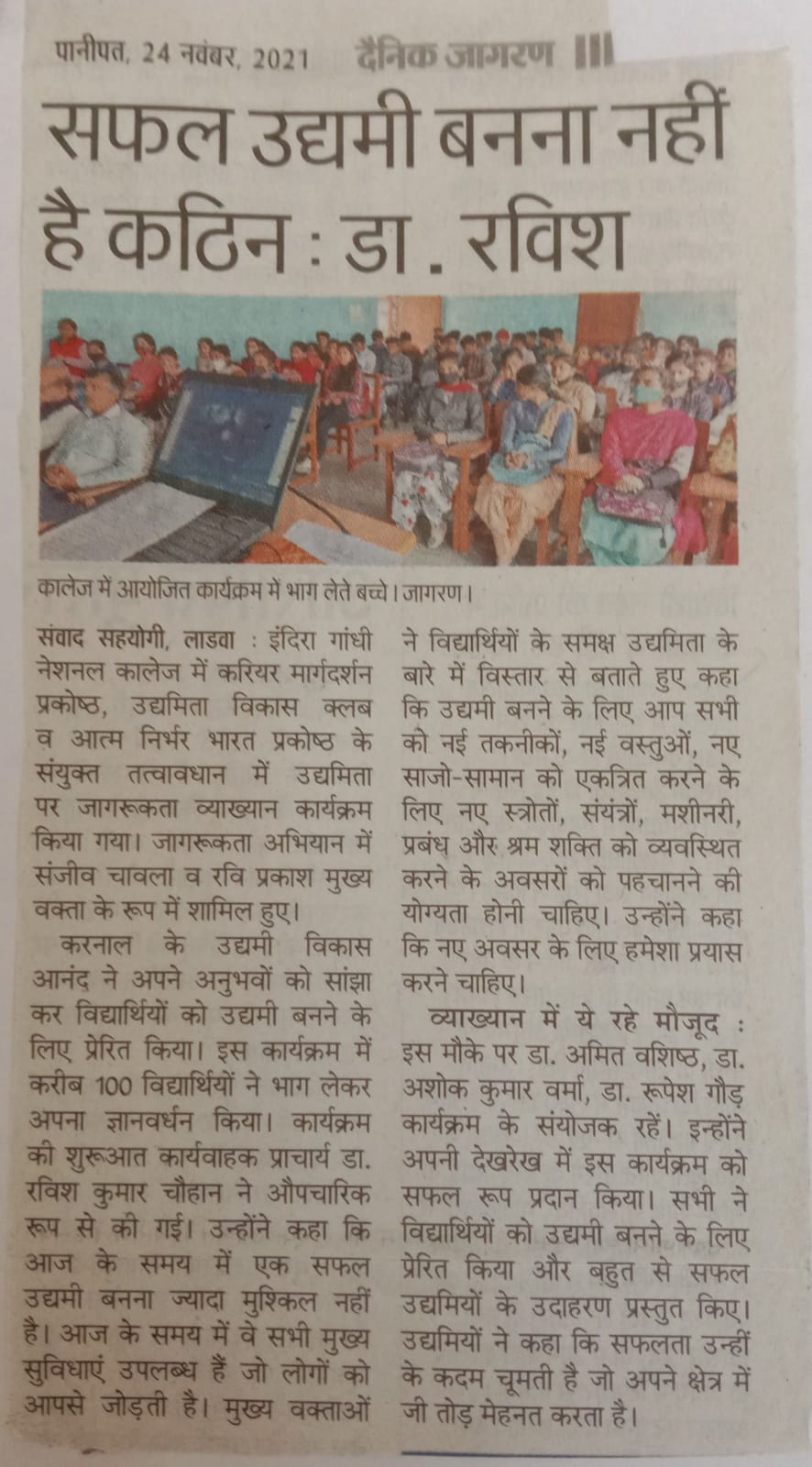 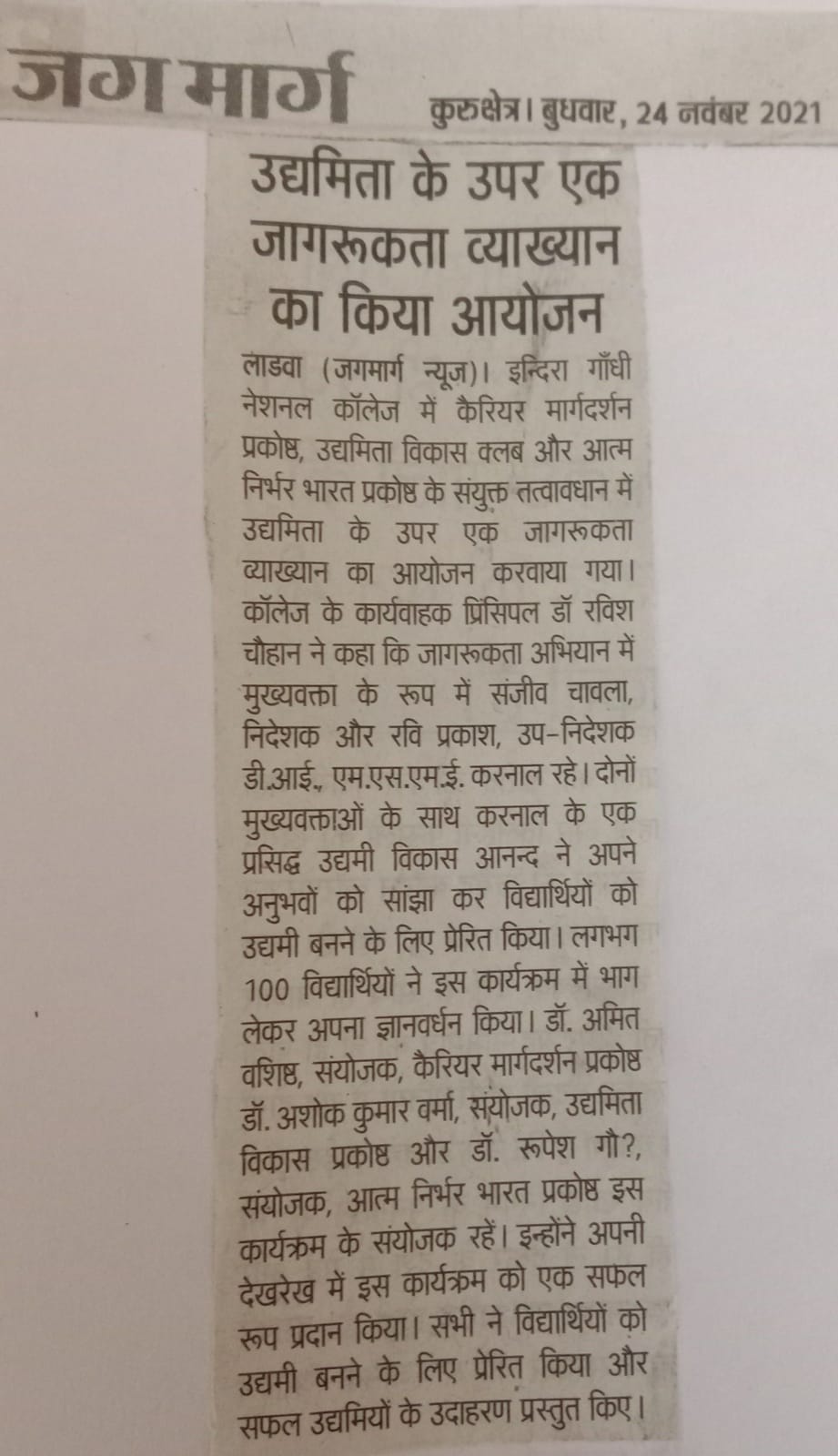 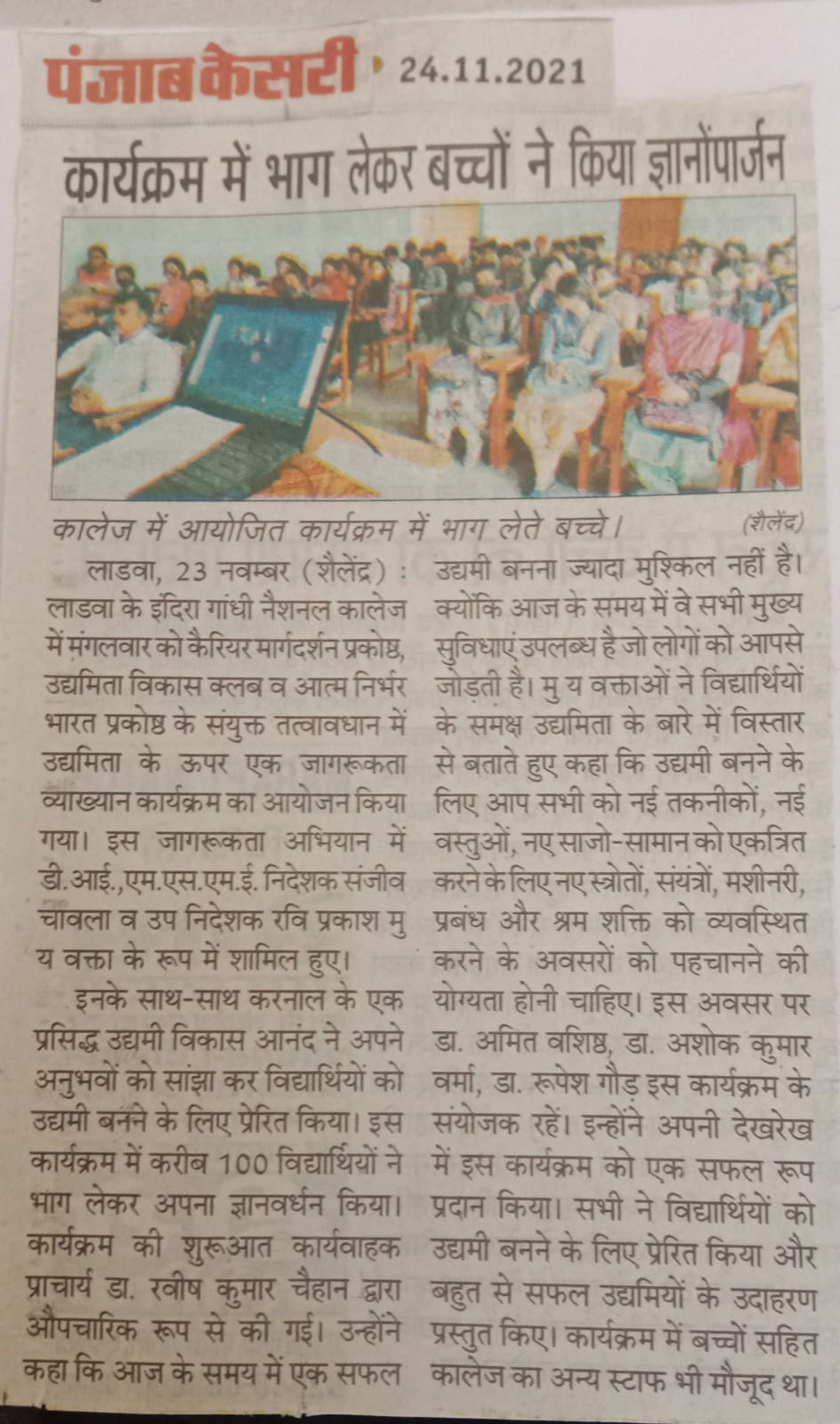 